Implementing Ci3T Models						      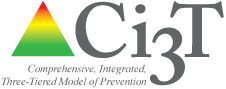 Ci3T Leadership Team: IMplementation Agenda	        November 15, 2017Session 2: Planning for Success: Monitoring and CommunicationagendaWelcomePreparing to Collect Social Validity & Treatment Integrity DataUsing Screening Data to Inform Instruction: Considerations forPrimary (Tier 1) Prevention EffortsTeacher-Delivered, Low-Intensity SupportsSecondary (Tier 2) and Tertiary (Tier 3) SupportsFacilitating Clear Communication with StakeholdersCommunicating and Collaborating with yourDistrictCi3T Leadership TeamFaculty and Staff Students, Parents, and CommunityPreparing Implementation Reports to Support Data-informed Decision Making: Technology Training Part 2 – A sneak preview!Wrapping Up and Moving ForwardFuture Professional learning Opportunties:please visit ci3t.org for inFOrmation and resources on these topicsDateTimeLocationTopicNov. 29, 20175:00 – 7:00 PMJoseph R. Pearson (JRP) 247Preparing Implementation Reports: Technology Training Part 2Jan. 17, 20185:00 – 7:00 PMThe Oread: Griffith RoomUsing Your Data to Inform InstructionMar. 13, 20185:00 – 7:00 PMThe Oread: Griffith RoomA Truly Integrated SystemApr. 3, 20185:00 – 7:00 PMThe Oread: Griffith RoomPlanning for the Year Ahead